RollebeskrivelseHistorikk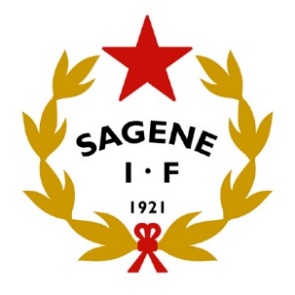 RollebeskrivelseFair play ansvarligBeskrivelseMed denne funksjonen sikrer klubben at frivillige, de aktive og foreldrene har en felles forståelse for fairplay i Sagene.Den ansvarlige skal kjenne til klubbens visjon, verdier, mål og handlingsplaner. Personen må gjennom sin væremåte opptre som en god ambassadør for klubben.Alle klubber må forholde seg til NFFs administrative datasystem FIKS. Dette er et viktig IT-verktøy som er ment å forenkle klubbhverdagen ved å gjøre det enklere for klubben å utføre viktige administrative arbeidsoppgaver. 
Klubben skal benytte FIKS for å sikre at spillere er forsikret, trenere har riktig kompetansenivå, kan melde på lag i serier, registrere kamprapporter, involvere frivillige til å påta seg nødvendige klubb- og lagroller og ikke minst skal FIKS være et styringsverktøy for å bli/være en ”Kvalitetsklubb”.
For å bli ”Kvalitetsklubb nivå 1” må klubben ha én person som innehar rollen FIKS-ansvarlig."Klubben skal ha en person som er FIKS-ansvarlig."Alle klubber må forholde seg til NFFs administrative datasystem FIKS. Dette er et viktig IT-verktøy som er ment å forenkle klubbhverdagen ved å gjøre det enklere for klubben å utføre viktige administrative arbeidsoppgaver. 
Klubben skal benytte FIKS for å sikre at spillere er forsikret, trenere har riktig kompetansenivå, kan melde på lag i serier, registrere kamprapporter, involvere frivillige til å påta seg nødvendige klubb- og lagroller og ikke minst skal FIKS være et styringsverktøy for å bli/være en ”Kvalitetsklubb”.
For å bli ”Kvalitetsklubb nivå 1” må klubben ha én person som innehar rollen FIKS-ansvarlig."Klubben skal ha en person som er FIKS-ansvarlig."AnsvarPlanlegge og gjennomføre alle Fair Play aktiviteterJobbe med at alle lag, trenere og støtteapparat bygger verdier som gir gode holdninger, positive forbilder og viser ekte omsorg for hverandreImplementere klubbens strategi i praksisPåse at det er kampverter i barnefotballenBindeledd mellom AU og lagene i klubbenSamarbeide med andre klubber i kretsen om Fair PlayDelta på samlinger i regi av NFF OsloInnføre holdningskontrakter for spillere og trenereDelta på nødvendige interne møterLeder av Fair Play utvalg i klubbenRapporterer tilLeder AU fotballKompetanseLederkurs FLK1Interne Sagene kursNyttige hjelpemidlerHjemmeside Sagene IFHjemmeside Sagene IF FotballKlubbhåndbokOrganisasjonskartNFF Fair PlayNårHvemBeskrivelseGodkjentOpprettet03.01.17Einar EriksenFørste versjonStyremøteEndret04.12.18Einar EriksenAndre versjonStyremøte